Упражнения на координацию движений (часть 2) и ловкость1. Ладушки 2. Классики3. Канатоходец4. Прыжковые упражнения- прыжки на месте: ноги врозь-вместе; врозь-перекрест- прыжки с поворотом (+ усложнение: с линией)- прыжки вверх за чем-нибудь- прыжки с продвижением, используя в качестве ориентира линии: вперёд, линия между ног; задом-наперёд, линия между ног; боком по линии; чередование ног врозь-перекрест; с поворотами.- прыжки через препятствия- прыжки по «островкам»- чехарда5. Борьба с удержанием равновесия (руками; ногами)6. Болото 7. Борьба подушками8. Игры с мячом- подбрасывание и ловля мяча- перекидывания мяча (из-под ног, из-за головы) с постепенным увеличением расстояния- перекатывание мяча друг другу- бросание мяча о стену и ловля (с ударом о пол и без)- бросание мяча о стену и перепрыгивание- бросание мяча о стену друг другу- «боулинг»- метание мяча в цель- дриблинг мяча(вышеописанные упражнения выполняются сначала с большим, а затем с маленьким (теннисным) мячом)- подбрасывание теннисного мяча одной рукой - бросание теннисного мяча о стену и ловля одной рукой- перекидывание одновременно двумя мячами (двумя руками; одной рукой)- вышибалы9. Игры с гимнастическими палками.- перехваты палки в горизонтальном и вертикальном положениях- перебрасывание палки из руки в руку в вертикальном положении- перебрасывание палки в вертикальном положении друг другу - перебрасывание одновременно двух палок- вращение палки- прыжки через палки- игра «Палки»10. Игра «Микадо»11. Черепаха12. Упражнения на мелкую моторику- перебирание фасоли- постройка «башен» из спичек или других мелких деталей- лепка- мозаика- плетение бисером и фенечек- игры со шнуровками и узелками- игра «Микадо»13. Одновременное рисование обеими руками (предварительно движения отрабатываются каждой рукой в отдельности)- линии- фигуры - орнаменты- рисунки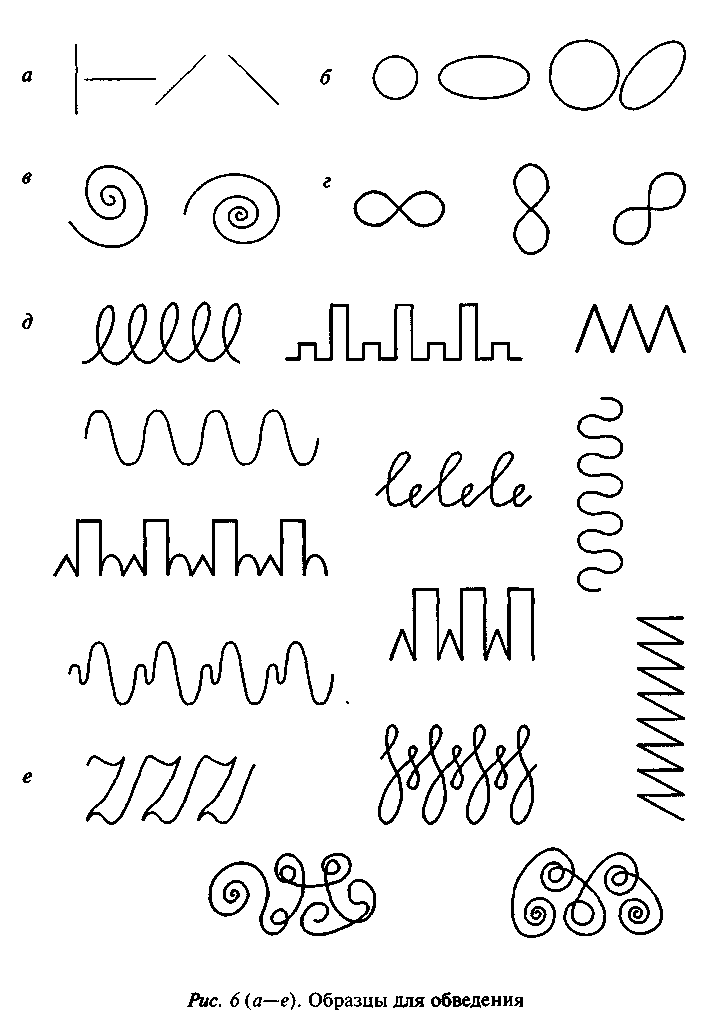 